Exercise          A2                         Shopping Unscramble and write the correct name of the following shop words.  e.g.   tep  phso                                         pet  shop1. tupersmkrae                                       -----------------2. tewes   oshp                                        -----------------3.  yabker                                                ------------------4. yto    psho                                          ------------------5. ohes   hspo                                         -----------------6. strspo   hops                                       -----------------7. koboopsh                                            -----------------Key: 1. Supermarket 2. Sweet shop 3. Bakery 4. Toy shop 5. Shoe shop 6. Sports shop 7. Bookshop Name: ____________________________    Surname: ____________________________    Nber: ____   Grade/Class: _____Name: ____________________________    Surname: ____________________________    Nber: ____   Grade/Class: _____Name: ____________________________    Surname: ____________________________    Nber: ____   Grade/Class: _____Assessment: _____________________________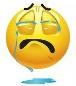 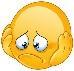 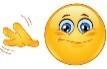 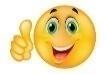 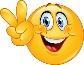 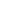 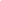 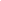 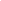 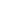 Date: ___________________________________________________    Date: ___________________________________________________    Assessment: _____________________________Teacher’s signature:___________________________Parent’s signature:___________________________